смоленское областное государственное бюджетное общеобразовательное учреждение «Вяземская школа-интернат для обучающихся с ограниченными возможностями здоровья»Ресурсный центр по адаптивной физической культуре по физической подготовке детей с ОВЗ и детей-инвалидовПредметом деятельности ресурсного центра  является:- содействие в разработке  программ по адаптивной физической культуре для детей с ОВЗ и детей-инвалидов, и выработке рекомендаций по её реализации, на основании исходных данных;-   составление индивидуального плана по физической подготовке;-   комплектование групп детей с ОВЗ для занятий по различным видам спорта.Основным видом деятельности является:-обеспечение поэтапного контроля подготовленности занимающихся и на его основе осуществления коррекции процесса занятий адаптивной физической культурой; 		                - проведение занятий индивидуально и в сформированных спортивных группах;Перечень услуг предоставляемых ресурсным центром:- осуществление взаимодействия с учреждениями дополнительного образования спортивной направленности, муниципальными дошкольными и общеобразовательными учреждениями ;-  разработка годовых и текущих планов физической и спортивной подготовки занимающихся;-    комплектование групп детей с ОВЗ для занятий по различным видам спорта;- осуществление информационной, методической и консультативной работы по адаптивной физической культуре для специалистов АФК и родителей детей с ОВЗ;Помощь родителям (законным представителям) и специалистам АФК предоставляется в следующих формах: методическое консультирование и практические занятия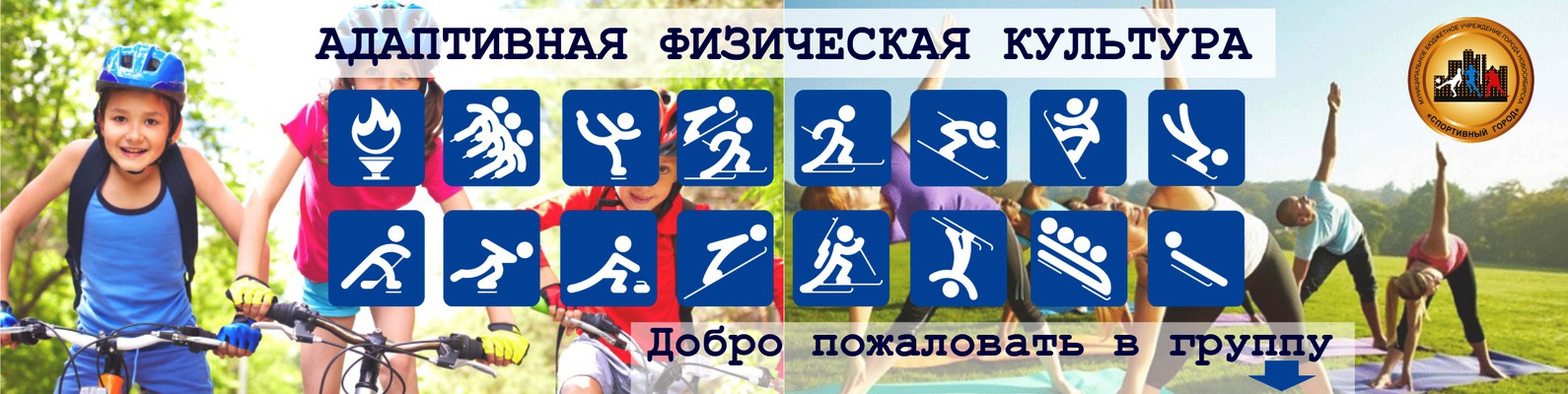                                                                                                                 Контактная информация: Тел.: 8 (48131) 2-98-00E-mail: shkola29800@yandex.ruСайт: http://www.vyazma-7-8.ru